UNDERGRADUATE CURRICULUM COMMITTEE (UCC)
PROPOSAL FORM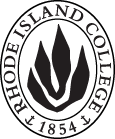 Cover page	scroll over blue text to see further important instructions: please read.N.B. DO NOT USE HIGHLIGHT, please DELETE THE WORDS THAT DO NOT APPLY TO YOUR PROPOSALALL numbers in section (A) need to be completed, including the impact ones.B.  NEW OR REVISED COURSES  DO NOT use highlight. Delete this whole page if the proposal does not include a new or revised course.D. SignaturesChanges that affect General Education in any way MUST be approved by ALL Deans and COGE Chair.Changes that directly impact more than one department/program MUST have the signatures of all relevant department chairs, program directors, and relevant dean (e.g. when creating/revising a program using courses from other departments/programs). Check UCC manual 4.2 for further guidelines on whether the signatures need to be approval or acknowledgement.Proposals that do not have appropriate approval signatures will not be considered. Type in name of person signing and their position/affiliation.Send electronic files of this proposal and accompanying catalog copy to curriculum@ric.edu and a printed or electronic signature copy of this form to the current Chair of UCC. Check UCC website for due dates.D.1. Approvals:   required from programs/departments/deans who originate the proposal.  may include multiple departments, e.g., for joint/interdisciplinary prposals. D.2. Acknowledgements: REQUIRED from OTHER PROGRAMS/DEPARTMENTS IMPACTED BY THE PROPOSAL. SIGNATURE DOES NOT INDICATE APPROVAL, ONLY AWARENESS THAT THE PROPOSAL IS BEING SUBMITTED.  CONCERNS SHOULD BE BROUGHT TO THE UCC COMMITTEE MEETING FOR DISCUSSIONA.1. Course or programSWRK 324 Human Behavior in the Social Environment: Individual, Family and Small GroupSWRK 324 Human Behavior in the Social Environment: Individual, Family and Small GroupSWRK 324 Human Behavior in the Social Environment: Individual, Family and Small GroupSWRK 324 Human Behavior in the Social Environment: Individual, Family and Small GroupReplacing A.2. Proposal typeCourse:  | revision Course:  | revision Course:  | revision Course:  | revision A.3. OriginatorScott MuellerHome departmentBachelor of Social Work Dept.Bachelor of Social Work Dept.Bachelor of Social Work Dept.A.4. Context and Rationale This proposal, aligned with a number of others to be considered, seeks to change course credit from 3 credits to 4 credits for this course.  Over the past 10 years or so that this course has been taught, we have continued to add material.  This course emphasizes the development of knowledge and awareness of values, but also provides the basis of skill development. The move from 3 credits to 4 credits, will mirror dominant changes in the college, and will permit additional depth of attention to course content (e.g., individual and family assessment, and the impact of diversity on oppression and human development, etc.) and to the further development of professional writing skills.  In addition, this proposal seeks to change the title and description to more accurately reflect course content.  The additional hours will permit particular attention to the social construction of gender and gender identity, sex and sexual identity, disability, age, and religious identity and how they manifest in systemic forms of oppression - e.g. heterosexism, homophobia, transphobia, sexism, patriarchy, ageism, ableism and religious discrimination and oppression such as Islamaphobia and Anti-Semitism.  Prerequisite will also be updated.In consultation with the chair of the Undergraduate Curriculum Committee, no additional information is offered in sections B18 and B19, given that the focus of the additional time is on greater depth of coverage rather than the addition of new material.This proposal, aligned with a number of others to be considered, seeks to change course credit from 3 credits to 4 credits for this course.  Over the past 10 years or so that this course has been taught, we have continued to add material.  This course emphasizes the development of knowledge and awareness of values, but also provides the basis of skill development. The move from 3 credits to 4 credits, will mirror dominant changes in the college, and will permit additional depth of attention to course content (e.g., individual and family assessment, and the impact of diversity on oppression and human development, etc.) and to the further development of professional writing skills.  In addition, this proposal seeks to change the title and description to more accurately reflect course content.  The additional hours will permit particular attention to the social construction of gender and gender identity, sex and sexual identity, disability, age, and religious identity and how they manifest in systemic forms of oppression - e.g. heterosexism, homophobia, transphobia, sexism, patriarchy, ageism, ableism and religious discrimination and oppression such as Islamaphobia and Anti-Semitism.  Prerequisite will also be updated.In consultation with the chair of the Undergraduate Curriculum Committee, no additional information is offered in sections B18 and B19, given that the focus of the additional time is on greater depth of coverage rather than the addition of new material.This proposal, aligned with a number of others to be considered, seeks to change course credit from 3 credits to 4 credits for this course.  Over the past 10 years or so that this course has been taught, we have continued to add material.  This course emphasizes the development of knowledge and awareness of values, but also provides the basis of skill development. The move from 3 credits to 4 credits, will mirror dominant changes in the college, and will permit additional depth of attention to course content (e.g., individual and family assessment, and the impact of diversity on oppression and human development, etc.) and to the further development of professional writing skills.  In addition, this proposal seeks to change the title and description to more accurately reflect course content.  The additional hours will permit particular attention to the social construction of gender and gender identity, sex and sexual identity, disability, age, and religious identity and how they manifest in systemic forms of oppression - e.g. heterosexism, homophobia, transphobia, sexism, patriarchy, ageism, ableism and religious discrimination and oppression such as Islamaphobia and Anti-Semitism.  Prerequisite will also be updated.In consultation with the chair of the Undergraduate Curriculum Committee, no additional information is offered in sections B18 and B19, given that the focus of the additional time is on greater depth of coverage rather than the addition of new material.This proposal, aligned with a number of others to be considered, seeks to change course credit from 3 credits to 4 credits for this course.  Over the past 10 years or so that this course has been taught, we have continued to add material.  This course emphasizes the development of knowledge and awareness of values, but also provides the basis of skill development. The move from 3 credits to 4 credits, will mirror dominant changes in the college, and will permit additional depth of attention to course content (e.g., individual and family assessment, and the impact of diversity on oppression and human development, etc.) and to the further development of professional writing skills.  In addition, this proposal seeks to change the title and description to more accurately reflect course content.  The additional hours will permit particular attention to the social construction of gender and gender identity, sex and sexual identity, disability, age, and religious identity and how they manifest in systemic forms of oppression - e.g. heterosexism, homophobia, transphobia, sexism, patriarchy, ageism, ableism and religious discrimination and oppression such as Islamaphobia and Anti-Semitism.  Prerequisite will also be updated.In consultation with the chair of the Undergraduate Curriculum Committee, no additional information is offered in sections B18 and B19, given that the focus of the additional time is on greater depth of coverage rather than the addition of new material.This proposal, aligned with a number of others to be considered, seeks to change course credit from 3 credits to 4 credits for this course.  Over the past 10 years or so that this course has been taught, we have continued to add material.  This course emphasizes the development of knowledge and awareness of values, but also provides the basis of skill development. The move from 3 credits to 4 credits, will mirror dominant changes in the college, and will permit additional depth of attention to course content (e.g., individual and family assessment, and the impact of diversity on oppression and human development, etc.) and to the further development of professional writing skills.  In addition, this proposal seeks to change the title and description to more accurately reflect course content.  The additional hours will permit particular attention to the social construction of gender and gender identity, sex and sexual identity, disability, age, and religious identity and how they manifest in systemic forms of oppression - e.g. heterosexism, homophobia, transphobia, sexism, patriarchy, ageism, ableism and religious discrimination and oppression such as Islamaphobia and Anti-Semitism.  Prerequisite will also be updated.In consultation with the chair of the Undergraduate Curriculum Committee, no additional information is offered in sections B18 and B19, given that the focus of the additional time is on greater depth of coverage rather than the addition of new material.A.5. Student impactIncreased cost but better preparation for internship successIncreased cost but better preparation for internship successIncreased cost but better preparation for internship successIncreased cost but better preparation for internship successIncreased cost but better preparation for internship successA.6. Impact on other programs Youth DevelopmentYouth DevelopmentYouth DevelopmentYouth DevelopmentYouth DevelopmentA.7. Resource impactFaculty PT & FT: nonenonenonenoneA.7. Resource impactLibrary:nonenonenonenoneA.7. Resource impactTechnologynonenonenonenoneA.7. Resource impactFacilities:nonenonenonenoneA.8. Semester effectiveFall, 2018 A.9. Rationale if sooner than next Fall A.9. Rationale if sooner than next FallOld (for revisions only)Only include information that is being revised, otherwise leave blank (delete provided examples that do not apply)NewExamples are provided for guidance, delete the ones that do not applyB.1. Course prefix and number SWRK 324B.2. Cross listing number if anyB.3. Course title Human Behavior in the Social Environment: Individual, Family and Small GroupDiversity and Oppression IB.4. Course description Emphasis is on the impact of social institutions on individuals, families, and small groupsStudents discover interpersonal and systemic influences on human behavior, especially the impact of oppression on individuals’ opportunities and outcomes. The effects of sexism, heterosexism, transphobia, ageism and ableism are examined. B.5. Prerequisite(s)PSYC 215, PSYC 230; SWRK 240; or consent of department chairPSYC 215, PSYC 230; SWRK 200; or consent of department chairB.6. OfferedFall  | Spring | SummerFall  | Spring | Summer.B.7. Contact hours 34B.8. Credit hours34B.9. Justify differences if anyB.10. Grading system Letter grade  Letter grade  B.11. Instructional methodsLecture  | Small group Lecture  | Small group B.12.CategoriesRequired for major/minor   Required for major/minor  B.13. Is this an Honors course?NONOB.14. General EducationN.B. Connections must include at least 50% Standard Classroom instruction.NO  |B.15. How will student performance be evaluated?B.16. Redundancy statementn/aB. 17. Other changes, if anyB.18. Course learning outcomes: List each one in a separate rowProfessional Org.Standard(s), if relevantHow will each outcome be measured?No changesNo changesClick Tab from here to add rowsB.19. Topical outline: Do NOT insert whole syllabus, we just need a two-tier outlineB.19. Topical outline: Do NOT insert whole syllabus, we just need a two-tier outlineB.19. Topical outline: Do NOT insert whole syllabus, we just need a two-tier outlineTopic 1Subtopic 1aSubtopic 1b   etc.2)   Topic 2 etc.Topic 1Subtopic 1aSubtopic 1b   etc.2)   Topic 2 etc.Topic 1Subtopic 1aSubtopic 1b   etc.2)   Topic 2 etc.NamePosition/affiliationSignatureDateWendy BeckerChair of Bachelor of Social Work Dept.Sue PearlmutterDean of the School of Social WorkTab to add rowsNamePosition/affiliationSignatureDateLesley Bogad/Corinne McKameyCo-Directors Youth DevelopmentGerri August/Julie HorwitzCo-Interim Deans FSEHDTab to add rows